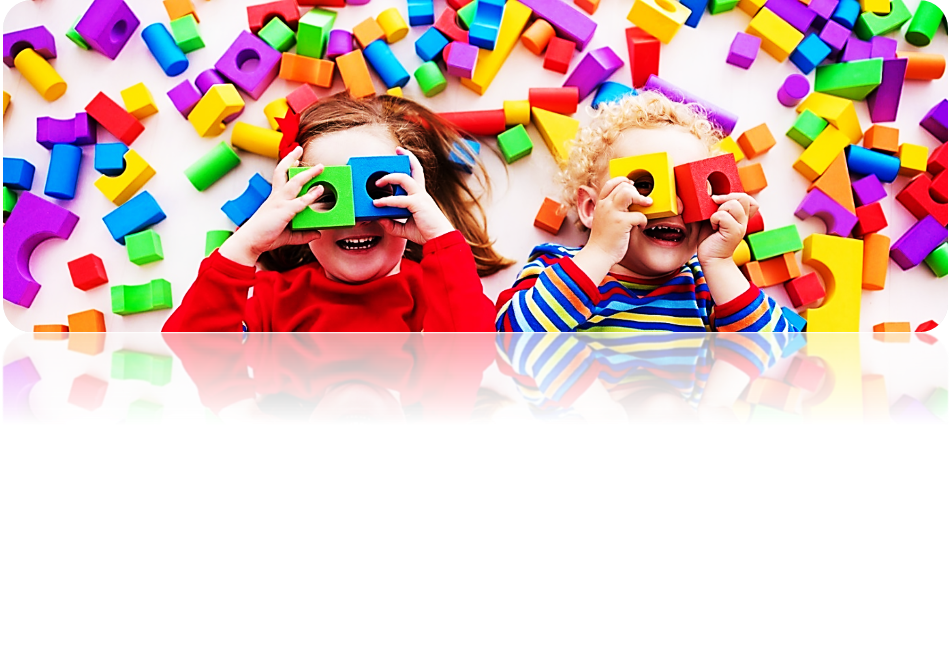 InhoudsopgaveVisie										bladzijde 2Doelstelling van Rania’s								bladzijde 2 Basisdoelen voor kwaliteit							bladzijde 3Veiligheid									bladzijde 3Gelegenheid tot het ontwikkelen van persoonlijke competentie	bladzijde 3Gelegenheid tot het ontwikkelen van sociale competenties		bladzijde 3Eigen maken van waarden en normen “de Cultuur”			bladzijde 4Medewerkers									bladzijde 4 Pedagogisch medewerkers						bladzijde 4 Pedagogisch beleidsmedewerker / pedagogisch coach		bladzijde 5 Stagiaires									bladzijde 6 Leidinggevende								bladzijde 7 De rol van onze leidsters bij Rania’s					bladzijde 7 Het pedagogische beleidsplan in de praktijk				bladzijde 8
Groepsindeling									bladzijde 9Stamgroep ruimtes								bladzijde 9Beroepskracht - kind ratio							bladzijde 9Ruilen en incidenteel en structureel afnemen van extra dagen	bladzijde 10Open deuren beleid								bladzijde 11Samenvoegen van groepen						bladzijde 11Wenbeleid									bladzijde 114- ogen principe								bladzijde 12Achterwacht in geval van calamiteiten bij Rania’s			bladzijde 13Vaste gezichtencriterium & mentorschap				bladzijde 14Vaste gezichten voor  0 jarigen						bladzijde 15
Ouderbeleid									bladzijde 15Klachtenregeling								bladzijde 16Ziekte en medicijn verstrekking							bladzijde 17
7.1 Medicijnverstrekking							bladzijde 17Kindermishandeling								bladzijde 18Handicap										bladzijde 19Beroepscode 									bladzijde 19Overige										bladzijde 19VisieDe visie van Rania’s kinderopvang en BSO is gebaseerd op de oratie van Marianne Riksen – Walraven: ‘Tijd voor kwaliteit in de kinderzorg’. 	
Een jong kind is vanaf zijn of haar geboorte een verbazingwekkend competent wezen met een aangeboren gedrevenheid om die competentie steeds verder te ontwikkelen. Kinderen lijken van nature “geprogrammeerd” te zijn om zelf greep te krijgen op hun omgeving, om te communiceren met anderen en zo de cultuur op te nemen van de gemeenschap waar ze in terecht zijn gekomen. Dat wil zeggen dat de kinderen altijd bezig zijn om de betekenis te achterhalen van wat er om hen heen gebeurt, om er “verhalen van te maken”. Twee aangeboren ‘programma’s’ of ook wel ‘gedragssystemen’ genoemd, spelen daarbij een bijzondere rol, namelijk: het ene gericht op verkennen en het andere op communicatie.
Kinderen zijn van nature gericht op het onderzoeken van hun omgeving en op het communiceren met anderen, omdat zij als het ware “de motor” van de ontwikkeling vormen.Zowel Rania’s kinderopvang als Rania’s BSO kijkt positief naar kinderen: ieder kind heeft recht op kwalitatief de beste opvang die er is. Ieder kind is uniek en wordt als individu benaderd. Kinderen maken samen met elkaar de groep. In de diversiteit van de kinderen zien we een uitdaging die wij als professionals graag aangaan. We laten ieder kind in zijn of haar waarde en respecteren het individu. Kinderen nemen actief en zelfstandig voor zover hun ontwikkeling dat toelaat, deel aan de activiteiten gedurende de dag. Rania’s kinderopvang en BSO respecteren dit initiatief. Wij luisteren naar de kinderen en sluiten aan bij de dingen die kinderen kunnen. Vanuit deze visie stimuleren wij de kinderen in hun algehele ontwikkeling. Tijdens activiteiten kunnen kinderen voor elkaar iets betekenen. Op de kinderopvang en BSO is er veel aandacht voor bewustwording van sociaal gedrag ten opzichte van elkaar en de begeleiding. Rania’s kinderopvang en BSO gaan bij het werk uit van de dialoog en werkt nauw samen met andere organisaties, zoals onderwijs, jeugdgezondheidszorg en natuurlijk met de ouder. De voornaamste doelstelling van de samenwerking is de zorg in de breedste zin van het woord voor de kinderen van deze buurt te optimaliseren, een doorgaande lijn te waarborgen en elkaar als samenwerkingspartner beter te leren kennen.Doelstelling van Rania’sOm onze kinderopvang en BSO zo verantwoord mogelijk te houden, werken wij volgens de nieuwe richtlijnen van de wet innovatie en kwaliteit kinderopvang. (IKK) De wet IKK is op 30 mei 2017 definitief aangenomen.Bij Rania’s kinderopvang en BSO hebben wij als doel gesteld een professionele kinderdagverblijf en BSO op te richten  met kwalitatief hoogwaardig opvang aan te bieden voor kinderen in de leeftijd van 0 tot 4 en 4 tot 13 jaar. 	
Rania’s kinderopvang en BSO biedt verantwoorde kinderopvang, waaronder wordt verstaan:Het in een veilige en gezonde omgeving bieden van emotionele veiligheid aan kinderen;Het bevorderen van de persoonlijke -en sociale competentie van kinderen;De socialisatie van kinderen door overdracht van algemeen aanvaarde normen en waarden;Rania’s kinderopvang en BSO draagt zorg voor baby’s, dreumes, peuters, kleuters en basisschoolkinderen. Hierbij wordt ook rekening gehouden met de ontwikkelingsfases waarin de kinderen zich bevinden.Daarnaast staat het kind en de ouder bij Rania’s centraal. Rania’s kinderopvang en BSO ziet de opvang van de kinderen als een samenspel tussen ouder(s), kind en onze organisatie. Voor Rania’s is het van belang dat:Ieder kind zich welkom voelt;Ieder kind voldoende aandacht krijgt;Ieder kind plezier heeft en leuk kan spelen;Ieder kind zich in zijn of haar tempo kan ontwikkelen;Ieder kind leert omgaan met leeftijdsgenoten en hierbij de sociale vaardigheden ontwikkelt;Ieder kind op een professionele wijze wordt begeleidt naar zelfstandigheid en verantwoordelijkheid;Bij Rania’s staat ieder kind en de ouders centraal;Ieder kind de fysieke veiligheid en gezonde verzorging krijgt;Rania’s kinderopvang en BSO wil bereiken dat het kind zich  thuis voelt. Het pedagogisch beleid vormt een “vertaling” van onze doelstellingen en visie van de organisatie. Het geeft richtlijnen voor het handelen en voor de omgang met kinderen in ons kinderdagverblijf en BSO. De kern in ons pedagogische beleid; de kwaliteit van de interacties tussen leidsters en kinderen en de verschillende contexten waarin de interacties zouden moeten plaatsvinden om de kinderen zich zo goed mogelijk te laten ontwikkelen. De afgelopen jaren is er enorm veel onderzoek gedaan naar de effecten van kinderopvang in het leven van jonge kinderen. De vraag of kinderopvang wel of niet goed voor een kindje zal zijn kan nooit direct met ja of nee beantwoord worden. Als kinderopvangorganisatie en BSO is het van groot belang om een aantal aspecten goed in ogenschouw te nemen en daar naar te handelen. De kwaliteit van de kinderopvang is cruciaal voor de ontwikkeling van een kind. Wij bij “Rania’s” streven er naar de opvang kwalitatief hoogwaardig aan te bieden.Dit alles met het kind als middelpunt. Opvang van kinderen in een kwalitatief hoogwaardig kinderdagverblijf kan langdurige positieve effecten hebben op de sociale en persoonlijkheidsontwikkeling van kinderen, en op hun taal ontwikkeling en schoolprestaties.Basisdoelen voor kwaliteitRania’s kinderopvang heeft een viertal basisdoelen gesteld om de kwaliteit aan te kunnen bieden en dit vervolgens ook te kunnen handhaven. Deze doelen komen uit de Oratie van Marianne Riksen-Walraven: ‘Tijd voor kwaliteit in de kinderopvang’. Hieronder worden de doelen beschreven.Veiligheid: 
Een veilige basis waar kinderen zich kunnen ontspannen en zichzelf kunnen zijn. Het bieden van een gevoel van veiligheid is de meest fundamentele pedagogische doelstelling voor alle vormen van kinderopvang en zou volgens Riksen – Walraven (2000) het zwaarst moeten wegen bij het beoordelen van de pedagogische kwaliteit ervan.
Het ervaren van emotionele veiligheid bij kinderen vindt plaats wanneer er sensitief en adequaat wordt gereageerd op de signalen en behoeften van het kind. Een belangrijke voorwaarde hiervoor is het rekening houden met de karakter, de eigenheid, de stemming en de ontwikkelingsfase van het kind. 	
Gelegenheid bieden tot ontwikkeling van ‘persoonlijke competentie’:	
Er wordt hiermee gedoeld op brede persoonskenmerken, zoals: veerkracht, zelfstandigheid en zelfvertrouwen, flexibiliteit en creativiteit die kinderen in staat stellen om allerlei typen problemen adequaat aan te pakken en zich goed aan te passen aan de veranderende omstandigheden. 	
Gelegenheid bieden tot ontwikkeling van ‘sociale competentie’:	
Dit begrip omvat een breed scala aan sociale kennis en vaardigheden, zoals: het zich in een ander kunnen verplaatsen, kunnen communiceren, samenwerken, anderen helpen, conflicten voorkomen en oplossen, het ontwikkelen van sociale verantwoordelijkheid. Het is voor de ontwikkeling van belang om hier op jonge leeftijd, zo vroeg mogelijk, mee te beginnen en mee bezig te zijn. Het aanleren van de sociale competenties, zorgt ervoor dat kinderen op latere leeftijd bewust zijn over hun handelen op dit gebied. 	
Waarden en normen, ‘cultuur’:	
Kinderen moeten de kans krijgen om zich de waarden en normen, de ‘cultuur’ eigen te maken van de samenleving waarvan zij een deel uitmaken. 	
Normen en waarden zijn voor ieder mens anders. Wat de een belangrijk vindt of niet, is voor de ander anders. Bij de opvoeding van het kind spelen normen en waarden een belangrijke rol. Via verbale en non-verbale communicatie laten mensen, waaronder ook kinderen, blijken wat ze van een situatie vinden. Het oppikken van deze communicatie bij kinderen is van uiterst belang voor de pedagogische medewerkers en stagiaires van Rania’s kinderopvang. Hierdoor raken de pedagogisch medewerkers en stagiaires meer in verbinding met het kind en kunnen zij inspelen op de wensen en behoeften van het individuele kind. Op deze manier wordt de ontwikkeling van het kind gestimuleerd. Op de BSO wordt niet alleen de oratie van Marianne Riksen-Walraven als visie vertaald, maar ook de gedachtegang van Micha de Winter. Micha is hoogleraar pedagogiek en gaat uit naar het democratisch opvoeden. Tegenwoordig gaat opvoeden veelal om het grootbrengen van je eigen kind. Er wordt veel individueel gedacht, bijvoorbeeld “hoe wordt mijn kind gelukkig” of “hoe ontwikkelt mijn kind zich het beste”. Wat vergeten wordt is dat opvoeden te maken heeft met de samenleving. Opvoeden is namelijk je kind voorbereiden voor de volwassenheid en het bijbrengen van waarden en normen. Een kind leert tegenwoordig in veel mindere mate hoe het zich aanpast aan de behoefte van een ander. Mischa de Winter pleit voor een autoritatieve opvoeding. Kinderen hebben steun en grenzen nodig, deze twee dimensies moeten in balans zijn. Een ouder stelt grenzen en is consequent hierin. Daarnaast ziet een ouder erop toe dat kinderen deze verkennen, maar niet overschrijden. Daarbinnen moeten kinderen alle ruimte en steun van hun ouders krijgen om te experimenteren en zelf het leven en het samenleven te ontdekken. Het is belangrijk dat ook andere opvoeders, zoals kinderdagverblijven, scholen, overheid hun steentje hierin bijdragen. Daarom gaan Rania’s kinderopvang en BSO ook uit van de bovenstaande gedachtegangen van het democratisch opvoeden. Een medewerk(st)er leert kinderen bijvoorbeeld om dingen samen te delen, om samen te spelen, om zelf een conflict op te lossen.De onderwerpen die verder in dit beleidsplan worden beschreven vormen het basiskader waaruit wordt gewerkt. Dit noemen wij de randvoorwaarden.	 
4. Medewerkers 4.1 Pedagogisch medewerkers	
Het team van Rania’s kinderopvang en BSO bestaan uit een Directeur, leidinggevende, pedagogisch coach/ beleidsmedewerker en pedagogisch medewerkers. Bij volledige bezetting werken er per dag 2 of 3 vaste pedagogisch medewerkers op de groep en bij Rania’s BSO 1 vaste pedagogisch medewerker. Indien er minder kinderen aanwezig zijn wordt het aantal pedagogisch medewerkers vastgesteld conform de regels uit het convenant kinderopvang .Bij afwezigheid door ziekte of vakantie van een vaste pedagogisch medewerker wordt een invalkracht ingezet. Wij streven naar vaste gezichten op de groep en werken zoveel mogelijk met vaste invalkrachten, die de kinderen en ouders kennen. Alle pedagogisch medewerkers beschikken over een, voor de kinderopvang, erkend diploma en zijn in het bezit van een geldige verklaring omtrent gedrag. De VOG toont aan dat een medewerker geen strafbare feiten heeft gepleegd waardoor hij niet met kinderen mag werken. Met deze VOG dient iedere nieuwe medewerker voor aanvang van zijn werkzaamheden (ook stagiaires en vrijwilligers) zich in te schrijven in het Personenregister Kinderopvang. Daarop zal deze persoon gekoppeld worden aan Rania’s kinderopvang en kunnen de werkzaamheden aanvangen.Elke dag zijn er BHV’ers in het pand aanwezig die beschikken over een kindspecifieke-EHBO-kennis.4.2 Pedagogisch beleidsmedewerker / pedagogisch coachDe pedagogisch coach/beleidsmedewerker neemt de verschillende beleidsstukken ,omtrent pedagogiek binnen Rania’s kinderopvang, op. Hierbij kan worden gedacht aan het algemene (pedagogisch) beleidsplan, de locatie specifieke werkplannen en het onderdeel emotionele veiligheid uit het veiligheidsplan. Tevens evalueert de pedagogisch coach/beleidsmedewerker de haalbaarheid in de uitvoering van het plan, door middel van een kwaliteitsmonitor die in 2022 zal worden ingevoerd.De pedagogisch coach dient als middelpunt tussen het pedagogisch beleid en de uitvoering hiervan, zowel binnen de opvang als buiten de opvang (kinderboerderij of bibliotheek). De pedagogisch coach helpt de medewerkers en stagiaires in het signaleren van knelpunten in hun werkzaamheden, (pedagogische)kennis en vaardigheden. Daarnaast achterhaalt de pedagogisch coach samen met de medewerkers en/ of stagiaires wat de behoefte op het gebied van coaching is.Sinds 1 januari 2019 zijn alle kindercentra verplicht om een pedagogisch beleidsmedewerker en/of pedagogisch coach in dienst te hebben. Deze eis tot coaching is ingevoerd om de geboden kwaliteit in de praktijk van de kinderopvang te verhogen. Daarom ontvangt iedere beroepskracht die werkzaam is bij Rania’s kinderopvang en BSO, coaching. De coaching geldt niet alleen voor vaste beroepskrachten, maar ook voor beroepskrachten met flexibele inzet en stagiaires. 
Het doel van deze functie is het bijdragen aan de voorbereiding, ontwikkeling en uitvoering van het pedagogisch beleid en door middel van coaching, het verbeteren van de kwaliteit van de werkzaamheden van de pedagogisch medewerkers en stagiaires.De beleidsmedewerkers en pedagogisch coach bij Rania’s kinderopvang en BSO is Priyana Chinnoe. Hieronder wordt op een schematische wijze, een overzicht over het aantal coachuren voor pedagogisch medewerkers bij Rania’s kinderopvang en BSO, locatie: Peilstraat voor het jaar 2022 weergegeven.
Voor de flexibele pedagogisch medewerksters wordt er gekeken naar hun gemiddelde aantal gewerkte uren van de afgelopen drie maanden. Aan de hand daarvan berekenen wij hoeveel uur zij gecoacht zullen worden. De taken van de PBM'er: Ontwikkelen, vertalen en implementeren van het pedagogisch beleid binnen de organisatie;Het hebben van een actieve rol in de verbetering van de pedagogische kwaliteit van dienstverlening en professionele ontwikkeling van de pedagogisch medewerkers;Zorg dragen voor de juiste uitvoering van het pedagogisch beleid op de werkvloer;Om te zien welke punten er extra aandacht nodig hebben met betrekking tot verbetering, wordt er aan het begin van 2022 gestart met nulmetingen door middel van (objectieve) gestructureerde observaties. Aan de hand van de resultaten, wordt er actie ondernomen om de kwaliteit en kwantiteit van de kinderopvang en BSO te verbeteren. Dit is een dynamisch proces en dit proces zal altijd weer aangescherpt moeten worden. Om meer zicht te krijgen in het werkpakket van de Pedagogisch beleidsmedewerker/ pedagogisch coach, raden wij u aan om het coachplan van 2022 te lezen. Dit plan staat (zonder privé bijlagen) op de website. Om de privacy van onze medewerkers en kinderen te waarborgen, zullen doelgerichte observaties en namen niet openbaar staan in het document. 4.3 Stagiaires Binnen Rania’s kinderopvang en BSO dragen wij graag ons steentje bij aan het opleiden van nieuwe medewerkers binnen de kinderopvang en BSO. Op alle groepen bieden wij beroepskrachten in opleiding de mogelijkheid om op ons kinderdagverblijf beroepservaring op te doen. Voor pedagogisch medewerker in de kinderopvang is de gangbare opleiding: Pedagogisch Werk niveau 3 (PW3). Deze opleiding kent twee varianten, namelijk:- De BOL-opleiding van 3 jaar. Een leerling van deze opleiding volgt 5 dagen per week theorie en loopt stage. Zij wordt boventallig ingezet.- De BBL-opleiding van 3 jaar. Een leerling van deze opleiding krijgt bij ons een leerarbeidsovereenkomstvoor 20 tot 30 uur per week en gaan daarnaast 1 dag in de week naar school. De BBL-er wordt altijd naast een ervaren pedagogisch medewerker ingezet en kent in principe een opbouw tot inzetbaarheid van 100% in negen maanden.Daarnaast is het mogelijk stagefaciliteiten te bieden voor o.a. de volgende opleidingen: 
- Helpende Welzijn, niveau 3.	
- Pedagogisch Werk, niveau 4.Huishoudelijke taken: Afwassen / dweilen / stofzuigen / toiletten schoonmaken / schoonmaken van de leefruimte / schoonmaken van speelmateriaal / ramen lappen.Werkzaamheden van stagiaires: Stagiaires kunnen werkzaamheden uitvoeren op verschillende gebieden, namelijk:Begeleiden van kinderen: Overdragen van waarden en normen / observeren van kinderen / stimuleren van de verschillende ontwikkelingsgebieden / zorg dragen voor een goede communicatie en sfeer in de groep / stimuleren van behulpzaamheid van de kinderen voor elkaar / stimuleren tot samenspel.	
Lichamelijke verzorging: Aanleren van kinderen om zichzelf lichamelijk te verzorgen, bijv. handen wassen na het plassen of buiten spelen.	
Veiligheid en hygiëne: Hygiënisch handelen / verlenen van eerste hulp (bijvoorbeeld een pleister plakken) / scheppen van regelmaat en orde / oog hebben voor de lichamelijke veiligheid van de kinderen / bieden van emotionele veiligheid / hanteren van regels in de groep.	
Voedingstaken: Helpen bij eten en drinken / verzorgen van de maaltijd / rekening houden met de kwaliteit van de voedingsmiddelen.	
Activiteiten: Scheppen van voorwaarden van activiteiten / motiveren tot deelname aan activiteiten / begeleiden van de kinderen bij de activiteiten / organiseren van activiteiten / bij activiteiten inspelen op belangstelling/stemmingen van de kinderen / afwisselend activiteitenprogramma aanbieden (kinderen moeten vaak uitgedaagd worden).	
Communicatie met ouders: Breng- en haalgesprekken houden (wordt gedurende de stage opgebouwd) / persoonlijk voorstellen aan de ouders (netjes een hand geven) / onderhouden van een goed contact met de ouders / opnemen van de telefoon (wordt gedurende de stage opgebouwd).De begeleiding van de stagiaire wordt uitgevoerd door een van de pedagogisch medewerkers van de groep, de praktijkbegeleider. Zij introduceert de stagiaire in de groep, in het team en in de organisatie en begeleidt (samen met de andere pedagogisch medewerkers van de groep) de stagiaire bij de dagelijkse werkzaamheden. Minimaal 1 x per week hebben stagiaire en praktijkbegeleider een begeleidingsgesprek, waarin o.a. functioneren van de stagiaire en de verschillende werkzaamheden aan bod komen. De praktijkbegeleider zorgt voor een goede overdracht tussen haar en de overige collega pedagogisch medewerkers, zodat zij ook weten wat de stagiaire wel en wat ze niet mag en met welke opdrachten ze bezig is.Indien de stagiaire en de begeleider er samen niet uitkomen of verder informatie nodig hebben met betrekking tot een opdracht of informatie op pedagogisch gebied, kunnen zij de pedagogisch coach raadplegen. Er zijn geen vrijwilligers werkzaam binnen de locaties van Rania’s4.4 LeidinggevendeBinnen Rania’s kinderopvang kennen we 2 leidinggevende functies die elk op hun eigen niveau verantwoordelijk zijn voor de kinderdagopvang:	
- De directeur, M.Akachar, is verantwoordelijk voor Rania’s kinderopvang in zijn geheel. 
-  N. Afalah is ook leidinggevende en samen met M. Akachar, het eerste aanspreekpunt voor pedagogisch medewerkers. 	
Verder bieden zij aan pedagogisch medewerkers o.a. werkbegeleiding en ondersteuning bij knelpunten, bijvoorbeeld door individuele, groeps-, team-, kind-besprekingen. Daarnaast dragen de leidinggevenden zorg voor deskundigheidsbevordering, bijscholing en het inroepen van deskundigen indien nodig.Zij onderhouden contacten met de ouders wanneer die niet terecht kunnen bij de pedagogisch medewerker. Zodra de oudercommissie is opgesteld, zal mevrouw N.Afalah samen met der beleidsmedewerker hiermee de contacten onderhouden.4.5 De rol van onze leidsters bij Rania’sDe leidster is degene die vorm geeft aan het pedagogische beleid in haar werk met de kinderen. Zij is hierin de belangrijkste factor.Wij vinden het belangrijk dat de pedagogisch medewerker vanuit een professionele houding haar werkzaamheden verricht en goede opvang biedt. Dat zij uw kind verzorgt, stimuleert en begeleidt in de ontwikkeling waardoor het kind het prettig vindt om naar de kinderopvang of BSO te gaan.Het in de praktijk vertalen van de pedagogische visie, uitvoeren van de doelstellingen en de uitgangspunten, vraagt de volgende belangrijke competenties van onze leidster;Een positieve houding en positieve houding naar kinderen toe; Een sensitieve en responsieve houding; Goed kijken naar kinderen om het kind te leren kennen en aan te voelen wat elk individueel kind nodig heeft; Praten en uitleggen op het niveau van de kinderen; VVertellen wat je doet en wat je ziet; Kinderen de ruimte kunnen en durven geven om zich te ontwikkelen, nieuwe mogelijkheden aanbieden; Een stimulerende omgeving creëren; Open staan voor ideeën, meningen en culturen: Respect voor kinderen, ouders en elkaar;Reflectie op eigen werk en het eigen handelen; “het waarom en waarom juist zo” ter discussie durven te stellen. Feedback kunnen en durven geven en ontvangen. Durven en kunnen veranderen;Besef en bewust zijn van je voorbeeldrol voor kinderen, zowel in het omgaan met kinderen als met je collega’s en ouders; Flexibiliteit en creativiteit, mogelijkheden zien en benutten: zowel intern als extern;Het beste uit elkaar en de kinderen willen en kunnen halen; Er voor zorgen dat ouders het gevoel hebben dan hun kind bij jou in goede handen is; Goed kunnen samenwerken;4.6 Het pedagogisch beleidsplan in de praktijkBij Rania’s kinderopvang wordt er in verticale groepen gewerkt. Dit wordt gedaan, omdat het team van Rania’s, de thuissituatie van de kinderen zoveel mogelijk na willen bootsen. Het hebben van een broer(tje) of zus(je) komt vaker voor bij kinderen dan dat zij (in hun thuissituatie) zes leeftijdsgenoten om zich heen hebben. Bij de samenstelling van de groepen, wordt er dan ook rekening gehouden met de leeftijdsopbouw van de kinderen. Er worden per groep maximaal vier baby’s geplaatst. Ook moet er een natuurlijk evenwicht zijn in de leeftijdsopvang van de 1 tot 4- jarigen. Dit houdt in dat team Rania’s alles geven om de groep zodanig op te bouwen dat er voor elk kind een aantal leeftijdsgenoten zijn.Het hebben van oudere en jongere kinderen in de groep, stimuleert de jonge kinderen in hun cognitieve, sociale en communicatieve ontwikkeling, omdat de kinderen ook van elkaar leren. Bij Rania’s wordt de Nederlandse taal als voertaal gebruikt. Dit om de kinderen de kans te geven de Nederlandse taal zo goed mogelijk te leren beheersen en gebruiken. Bij Rania’s wordt er zoveel mogelijk geprobeerd om structuur in de dagelijkse gang van zaken te brengen. Er wordt altijd rond een vast tijdstip gegeten, geslapen en gespeeld. Dit wordt gedaan, zodat de kinderen weten wat er rond welke tijd van hun wordt verwacht. Voor baby’s wordt er in het begin van de opvang de dagschema’s vanuit thuis aangehouden. Dit zijn slaap -en eetschema’s. Daarnaast is er in de centrale hal (tussen de BSO ruimte en de kinderopvang ruimte in) een televisie aanwezig. De televisie wordt echter alleen gebruikt om (ontwikkelingsstimulerende) kinderprogramma’s en liedjes te bekijken, beluisteren en om op te bewegen (gymnastiek). De leidsters laten de ouders altijd weten wat de kinderen hebben gekeken op de televisie, zodat ouders rekening kunnen houden met het fantasiespel van hun kind(eren). Een voorbeeld hiervan is dat: de leidster rond 16:00 uur met de kinderen gaat dansen op een olifanten lied en dat de kinderen thuis rond 19:00 uur bijvoorbeeld een olifant nadoen (slurf maken met hun arm of stampen op de grond).  Open en eerlijke communicatie tijdens de overdracht is hierbij van groot belang. Tevens vinden wij het belangrijk dat de leidsters van Rania’s ervan op de hoogte zijn, indien er bijzonderheden in de omgeving van het kind zijn, die van invloed kunnen zijn op het welbevinden of het gedrag van het kind. Ook spelgewoontes of de manier van troost bieden zijn voorbeelden van zaken die goed zijn om te weten. Voor een kindje is het meenemen van kleine dingentjes vanuit huis, zoals een knuffel, een foto, een speeltje, van groot belang. Op deze manier kan een kindje de verbinding leggen tussen thuis en Rania’s kinderopvang en BSO. Dit geeft een veilig en vertrouwd gevoel. Wij vragen ouders om dagelijks even de tijd te nemen voor de overdracht.  Voor de hele kleintje is er een mapje waar al het personeel in schrijft. Er wordt hierin vermeld wat de kinderen hebben gedaan, hoeveel en wat ze hebben gegeten, hoe laat en hoelang ze hebben geslapen en er worden uiteraard bijzonderheden vermeld. Indien ouders dit willen, wordt dit mapje ook aan hen meegegeven, zodat zij ook thuis en in het weekend, dezelfde categorieën kunnen noteren die wij ook in het mapje noteren.Groepsindeling Bij Rania’s kinderopvang en BSO wordt er in vaste groepen gewerkt. Deze groepen worden geleid door de pedagogisch medewerkers van Rania’s. op de kinderopvang kan er dagelijks aan 20 kinderen opvang worden geboden in de leeftijd van 0 tot 4 jaar. Op de kinderopvang is er gekozen voor twee verticale groepen (Lala en Dipsy) die elk uit maximaal twaalf kinderen bestaan. Er wordt momenteel van één stamgroep gebruik gemaakt, namelijk Dipsy.Op de BSO wordt er gebruik gemaakt van één stamgroep. In deze stamgroep zitten kinderen in de leeftijd van 4 tot 13 jaar. Bij de BSO van locatie: Peilstraat, kan er dagelijks opvang worden geboden aan maximaal 10 kinderen die vanuit school worden gebracht of door onze leidster(s) van school worden opgehaald.5.1 Stamgroep ruimtesElk kind op Rania’s Kinderopvang en BSO kan maar in één vaste stamgroep zitten. Dit is een vaste groep waar kinderen in een eigen groepsruimte die qua sfeer en inrichting bij hun leeftijd past. Er zijn gedurende de week momenten dat de stamgroepen bijeen komen. Dit kan op diverse momenten gebeuren, namelijk:Aan het begin en aan het eind van de dag; De kinderen worden namelijk in een andere ruimte ontvangen en opgehaald; De vaste medewerker van de stamgroep is op de groep afwezig is: Wanneer dit gebeurt dan kunnen ouders dit lezen op het bord bij de gang;Op minder drukke dagen kunnen stamgroepen ook worden samengevoegd: In vakantieperiodes worden groepen vaker samengevoegd;De vaste medewerker van de stamgroep is op de groep aanwezig;De kinderen verlaten hun stamgroepen als ze in de centrale hal vrij  spelen hier kunnen ze activiteiten ondernemen, zoals: spelen in de poppenhoek en in de bouwhoek en als ze buiten spelen, verlaten ze ook hun stamgroep;Elke vaste groep kent een team van pedagogisch medewerkers. Wij streven naar een vast team van maximaal drie medewerkers (bij een groep van twaalf kinderen). Deze medewerkers zijn verdeeld over de week. Er wordt hierbij ook gestreefd naar een goed personeelsbeleid, zodat een vaste medewerkers bij onder andere langdurig ziekte of verlof, structureel kan worden vervangen. 5.2 Beroepskracht / kind ratioBij de samenstelling van de groep en de medewerker/kind ratio, houdt Rania’s BSO zich aan een rekentool die door de Ministerie van SZW is opgesteld (Rijksoverheid, Z.D.). Deze tool wordt gebruikt bij het maken van roosters die het aantal medewerkers op de groep bepalen. Echter is het gebruiken van deze tool niet van toepassing op de BSO van Rania’s, locatie: Peilstraat, omdat er per dag aan maximaal 10 kinderen opvang wordt geboden. 	
De toewijzing van de aantal medewerkers op de stamgroepen, vindt plaats volgens de verhoudingen, zoals die voortkomen uit de Regeling Kwaliteit Kinderopvang, Kwaliteitseisen peuterspeelzalen en zoals dit staat beschreven in het pedagogisch beleidsplan van Rania’s kinderopvang 2022.De inzet van het aantal pedagogisch medewerkers vindt plaats door middels van de eerder beschreven rekentool die hiervoor is ontwikkelt. De verwijzing van de link kunt u, onder de naam Rijksoverheid (Z.D.) vinden in de literatuurlijst van dit document. Op de kinderopvang beginnen de eerste pedagogisch medewerkers om 07:30 uur. De volgende twee medewerkers beginnen om 08:15 en om 09:00 uur ’s ochtends. Dus om 09:00 uur zijn alle medewerkers van Rania’s aanwezig in het gebouw. Op bepaalde momenten van gedurende de dag wordt er afgeweken van de beroepskracht-kind ratio en wordt er gebruikt gemaakt van de drie uurs-regeling. Dit gebeurt bijvoorbeeld aan het begin of aan het eind van de dag wanneer er minder kinderen aanwezig zijn op de opvang. Ook tussen de middag als een deel van de kinderen naar bed gaat, zijn er soms minder dan drie pedagogisch medewerkers aanwezig in het gebouw, omdat ze met pauze gaan of omdat de diensten worden gewisseld. Echter is er altijd één pedagogisch medewerker die aan het werk is en één pedagogisch medewerker die met pauze is in het gebouw. Hieronder wordt op een schematische wijze weergegeven op welk tijdstip er gebruik wordt gemaakt van de drie uurs-regeling. Dit geldt voor alle werkdagen van de week.* Bij aaneengesloten openstelling van tien uur of meer per dag kan maximaal drie uur per dag worden afgeweken van de vereiste BKR. Gedurende deze uren wordt minimaal de helft van de vereiste beroepskrachten ingezet. (De tijden waarop wordt afgeweken kan per weekdag verschillen, maar moet wel per week hetzelfde zijn).De verhouding van het aantal medewerkers en aantal feitelijk gelijktijdige aanwezige kinderen op de groep, bedraagt ten minste:Eén beroepskracht per drie kinderen in de leeftijd van 0 tot 1 jaar;Eén beroepskracht per vijf kinderen in de leeftijd van 1 tot 2 jaar; Eén beroepskracht per zes kinderen in de leeftijd van 2 tot 3 jaar;Eén beroepskracht per acht kinderen in de leeftijd van 3 tot 4 jaar;Het bovenstaande medewerker – kind ratio wordt hieronder in een tabel weergegeven.5.3 Ruilen, incidenteel en structureel afnemen van extra dagenBij Rania’s kinderopvang en BSO is het mogelijk om incidenteel een extra dag(deel) af te nemen buiten de vaste contracturen en een dagdeel te ruilen. Extra afname of ruilen kan binnen de eigen groep van het kind mits het aantal kinderen dit toelaat. Onze voorkeur gaat uit naar extra opvang binnen de eigen groep, omdat het gevoel van veiligheid en geborgenheid voor het kind, bij Rania’s voorop staat. Indien er geen plaats is op de eigen groep, is opvang op een andere groep mogelijk in overleg met de ouders.Het structureel afnemen van een extra dag(deel) is mogelijk waarbij ons uitgangspunt is dat het kind in zijn eigen groep zal worden geplaatst. Wanneer de groepsgrootte niet toelaat, het kind een extra dagdeel in deze groep te plaatsen, besluiten wij in overleg met ouders om het kind voor die dag/ dat dagdeel tijdelijk in een andere groep te plaatsen. In zo’n situatie plaatsen wij het kind maar in één andere groep. Zodra er weer plaats is in de oorspronkelijke groep wordt het kind overgeplaatst naar deze groep.Bij Rania’s:Geeft de locatiemanager toestemming voor het ruilen van dagen en het incidenteel en structureel afnemen van extra dagen;Dient zowel bij het incidenteel als structureel afnemen van extra dagen, schriftelijk te worden vastgelegd;Wordt tevens voor het structureel afnemen van extra dagen op een andere groep schriftelijk vastgelegd, per wanneer het kind weer in zijn eigen groep geplaatst kan worden;5.4 Open deuren beleidNaar mate kinderen ouder worden, hebben zij, naast veiligheid en geborgenheid, behoefte aan een grotere leefomgeving. Daarom geven de pedagogisch medewerkers de kinderen regelmatig de gelegenheid om hun omgeving buiten hun eigen groep te verkennen en kinderen van andere groepen te leren kennen. Er behoren aan verschillende mogelijkheden in het werken met opendeuren.Bij Rania’s kinderopvang en BSO kan ervoor worden gekozen om met een andere groep samen te werken. Zo worden er verschillende activiteiten aangeboden waaruit kinderen kunnen kiezen, zoals knutselactiviteiten en activiteiten tijdens feestdagen en feestjes op de opvang.Tijdens het opendeuren moment, kan de beroepskracht – kind ratio tijdelijk worden losgelaten, echter is de beroepskracht – kind ratio op stamgroep-niveau bepaald (Rijksoverheid, Z.D.). Zowel bij structurele als bij niet structurele activiteiten wordt er rekening gehouden met het beleid voor veiligheid, sociale competentie, persoonlijke competentie en/of overdracht van normen en waarden.De baby’s nemen een bijzondere plek in binnen het opendeuren beleid, zij hebben immers meer dan de oudere kinderen veiligheid en geborgenheid nodig in de vorm van de vaste pedagogisch medewerker en een vaste omgeving. De baby’s hebben een eigen ingerichte baby hoek. De hoek is voorzien van een hekje, waardoor de baby’s rustig kunnen kruipen en hun vaste omgeving kunnen verkennen.Oudere kinderen worden soms uit de stamgroep gehaald om deel te nemen aan een gepast leeftijd activiteit met andere leeftijdsgenoten. Deze activiteiten hebben als doel meer leeftijdsgerichte (spel)activiteiten aan te bieden aan bijvoorbeeld de oudste peuters uit de verticale stamgroepen. Kinderen kunnen door het aanbieden van deze activiteiten meer en andere leeftijdsgenoten ontmoeten en samen spelen en activiteiten doen. Op het moment dat er maximaal twee of drie BSO kinderen aanwezig zijn, sluiten de kinderen bij eet, knutsel -en buiten speelmomenten aan bij de stamgroep(en) van de kinderopvang.5.5 Samenvoegen van groepenEr zijn momenten dat stamgroepen worden samengevoegd. Dit kan op verschillende momenten gebeuren, namelijk:Aan het begin van de dag;Aan het eind van de dag;Wanneer er weinig kinderen aanwezig zijn;Wanneer er maximaal twee of drie BSO kinderen aanwezig zijn;5.6 WenbeleidDe eerste kennismaking van het kind met Rania is van groot belang voor alle partijen: De eerste twee weken van de overeenkomst worden gezien als de gewenningsperiode voor het kind. Hierbij wordt de ontwikkeling van het kind extra in de gaten gehouden. Het kind heeft tijd nodig om te wennen aan een nieuwe omgeving. Hierbij wordt de ontwikkeling van het kind extra in de gaten gehouden, zodat de pedagogisch coach hier extra aandacht aan kan besteden en dit ook door kan spelen naar de pedagogisch medewerkers. Een kind kan twee weken voordat het definitief wordt geplaatst op Rania’s kinderopvang of BSO één of twee dagen komen wennen. Dit is afhankelijk van het karakter van het kind, maar ook afhankelijk van de wensen van de ouder(s). Samen met de ouders en de locatiemanager, worden de breng -en ophaaltijden besproken. Over het algemeen is een wenmoment, één dagdeel. Indien de pedagogisch medewerker aangeven dat dit mogelijk is, kan het kind eventueel twee dagdelen wennen. Wanneer het wennen plaatsvindt, nadat het contract is ingegaan, moet het wenmoment van het kind ook binnen het beroepskracht – kind ratio passen.Wenbeleid instroom – externTijdens het wennen, wordt er gekeken naar hoe het kind reageert op het groepsproces. Het kind wordt uitgenodigd om mee te doen met activiteiten. Wij vinden het niet erg als het kind gewoon even wil kijken, omdat wij weten dat een wen-moment,  een spannende ervaring kan zijn voor het kind. Tijdens het wennen krijgt het kind een indruk van hoe een dagdeel bij de opvang of hoe een middag op de BSO eruit ziet. Er moet tijdens het wennen ten alle tijden worden voldaan aan de beroepskracht – kind ratio. Wenbeleid instroom – internDeze vorm van wennen is niet van toepassing bij Rania’s kinderopvang en BSO, omdat er bij Rania’s  kinderopvang wordt gewerkt met verticale groepen en de kinderen de gehele periode op hun eigen groep blijven. Op de BSO is dit niet van toepassing, omdat er gebruik wordt gemaakt van één stamgroep op de BSO. Rania’s vindt het (ook) tijdens een wenmoment belangrijk om:Het kind een veilig en vertrouwd gevoel te geven binnen de kinderopvang en BSO;Een gevoel van veiligheid te creëren tussen het kind en de pedagogisch medewerker;Het kind de tijd te geven om te wennen aan de sfeer en omgeving van de kinderopvang en BSO;Een beeld te krijgen van het kind, zodat de pedagogisch medewerkers  hierop in kunnen spelen; Voor de wenperiode moeten de medewerkers van Rania’s, ouders van het kind en het kind zelf goed voorbereid zijn. Een voorbeeld van een goede voorbereiding is bijvoorbeeld, wanneer een kind alleen nog borstvoeding heeft gehad, het thuis (voordat het kind bij Rania’s komt wennen) al heeft geoefend met de fles. Op deze wijze confronteer wordt het kind niet geconfronteerd met nog meer veranderingen. Een ander voorbeeld van een goede voorbereiding is het creëren van herkenning bij het kind als het gaat om slaap- of eetgewoontes, of het meegeven van een vertrouwde knuffel of speen. Kort of lang wennenIeder kind is anders en daarom kan het gewenningsproces bij het ene kind langer duren dan bij het andere kind. Uit ervaring weten wij dat we de tijd moeten nemen voor een gewenningsproces, omdat wij het kind niet willen forceren. Het forceren van het kind, kan een zeer nadelig effect hebben op de relatie tussen de omgeving van de opvang met daarbij het personeel en het kind zelf. Bij Rania’s kinderopvang en BSO krijgt het kind de ruimte en tijd om de omgeving te verkennen en om zijn of haar gevoelens en emoties te uiten en verwerken. Wij als professionals stimuleren  kinderen om met alle emoties en gevoelens om te leren gaan. Dit kan ook verdriet of woede zijn.Het is mogelijk dat wij in de eerste twee weken, na overleg, in het belang van het kind, de ouder(s) verzoeken het kind eerder op te halen. Dit kan het geval zijn als het kind niet kan meekomen in het dagprogramma, ontroostbaar is, geen fles drinkt, niet slaapt of niet eet. 
Wij vinden het in zo een situatie van groot belang dat de ouders tijdens de wenperiode steeds in de gelegenheid zijn om het kind eventueel op te halen. Het belang van het kind staat bij ons immers voorop!Vier – ogenprincipe In 2010 is de Commissie Gunning ingesteld i.v.m. de zedenzaak die zich in Amsterdam heeft afgespeeld. Hieruit zijn enkele aanbevelingen gekomen, waaronder het vier – ogenprincipe. Wij zorgen er op de kinderopvang en BSO op diverse wijze voor dat er invulling wordt gegeven aan het vier – ogenprincipe, namelijk:Een open en professioneel werkklimaat waarbij de drempel om elkaar op bepaalde gedragingen aan te spreken zo laag mogelijk is;Het bespreken van waarden en normen t.a.v. intimiteit en lichamelijk contact behoort tot de vaste onderwerpen in werk begeleidingsbijeenkomsten; Tijdens de werkbegeleiding is er aandacht voor het geven van feedback aan collega’s;Pedagogisch medewerkers worden getraind/gecoacht ten aanzien van het geven en ontvangen van feedback;Er is een gedragscode binnen de organisatie en pedagogisch medewerkers zijn op de hoogte van het bestaan en de inhoud van deze code;Er wordt gewerkt met de Meldcode Huiselijk Geweld en Kindermishandeling; Pedagogisch medewerkers zijn op de hoogte van het bestaan en de inhoud van deze Meldcode; Zo veel mogelijk dagelijks aanwezigheid van de locatiemanager;Het aan het begin en eind van de dag samenvoegen van stamgroepen en pedagogisch medewerkers;We werken met een open-deuren-beleid, waardoor op vastgestelde tijden de kinderen gebruik kunnen maken van de diverse groepsruimtes; Alle pedagogisch medewerkers en kinderen kennen elkaar: dit bevordert een open werkklimaat;Boventallige inzet, als extra paar ogen, van pedagogisch medewerkers in opleiding;Er wordt gestreefd naar een situatie waarin, op elke groep een stagiaire boventallig aanwezig is; Bouwkundige voorzieningen ter verbetering van transparantie binnen ons kinderopvang en BSO;Groepen hebben op verschillende momenten op de dag de deuren openstaan; Wij beschikken over moderne audiovisuele middelen;Op de slaapkamer, stamgroepen en speelruimte  zijn camera’s aanwezig;Ouders worden uitgenodigd vragen te stellen over het Pedagogisch beleid en het pedagogisch handelen van de pedagogisch medewerkers (een open werkklimaat);Onbekende ophalers moeten van te voren zijn doorgegeven en zich legitimeren;5.8 Achterwacht in geval van calamiteiten bij Rania’sBij Rania’s kinderopvang en BSO is M. Akachar de houder. Hij bezit een EHBO diploma dat speciaal gericht is op kinderen en weet hoe te handelen in welke situatie dan ook. M. Akachar is dagelijks aanwezig op de kinderopvang van 07:30 tot 09:30 uur en op de kinderopvang en BSO van 16:00 tot 18:30 uur. Mocht M. Akachar niet aanwezig zijn op de locatie Peilstraat, dan is hij ten alle tijden bereikbaar en oproepbaar, in geval van een calamiteit.M. Akachar is verantwoordelijk voor één of meerdere (oproep)krachten, die in geval van calamiteiten opgeroepen kunnen worden om te zorgen dat de opvang gewaarborgd blijft op het gebied van continuïteit, veiligheid, hygiëne en gezondheid. Onder calamiteiten wordt onder andere verstaan: ongeval of ziekte van uw kind of de begeleider zelf waarbij dokters- of ziekenhuis bezoek noodzakelijk is of in geval bij brand. Vooraf worden er afspraken gemaakt tussen de begeleiders en de houder over onder andere wie meegaat naar bijvoorbeeld de dokter en wie bij de achtergebleven kinderen blijft. Ook worden er afspraken gemaakt met betrekking tot het op de hoogte brengen van de ouders, zodat u als ouder in staat wordt gesteld indien noodzakelijk of wenselijk uw kind(eren) te kunnen komen ophalen. Naast de houder kan de achterwacht ook een persoon zijn die bij Rania’s  kinderopvang werkt en in bezit is van een VOG.Al het personeel bij Rania’s kinderopvang heeft een EHBO certificaat dat gericht is op het (jonge) kind. Daarnaast hebben alle personeelsleden en stagiaires een geldige verklaring omtrent het gedrag (VOG) op moeten aanvragen en bij ons in moeten leveren.5.9 Vaste gezichtencriterium De regelgeving voortgekomen uit het IKK akkoord is in 2018 in werking getreden. Artikel 9 van het Besluit stelt eisen aan het vaste gezicht op een groep: twee vaste beroepskrachten voor nul-jarigen (of drie als de groepsgrootte daartoe leidt) en drie vaste beroepskrachten voor oudere kinderen.Stabiliteit en emotionele veiligheidTwee onderdelen van deze bepalingen vragen om een nadere uitleg: het criterium ‘werkzaam op de dag’ en de afwezigheid van de vaste gezichten in geval van ziekte, vakantie en calamiteiten. GGD GHOR stelt in het advies aan de GGD inspecteurs over het eerste onderdeel: De locatiemanager van Rania’s ziet er op toe of de vaste beroepskracht werkzaam is op de groep (ingeroosterd is op die dag) en gedurende een substantieel deel van de dag op de groep van het kind werkt als het kind feitelijk aanwezig is. Het beleid van Rania’s kinderopvang en BSO is er tevens op gericht stabiliteit en emotionele veiligheid van het kind optimaal te waarborgen, ook op momenten van de dag dat de vaste beroepskracht niet aanwezig is. Vaste gezichtenDit betekent voor Rania’s dat ervoor wordt gezorgd dat er twee (of drie) vaste gezichten, per stamgroep zijn en dat er in geval van afwijkingen, zoals in geval van ziekte, vakantie en verlof (en mogelijk om andere redenen, zoals scholing) dit zo goed mogelijk wordt opgelost. Bij deze oplossingen probeert Rania’s uiteraard zoveel mogelijk stabiliteit voor kinderen te realiseren. Voor baby’s (nul-jarigen) geldt dat maximaal twee vaste gezichten toegestaan zijn bij een groepssamenstelling waar één of 2 pedagogisch medewerkers vereist zijn. Er zijn maximaal drie vaste gezichten toegestaan bij een groepssamenstelling die drie of meer pedagogisch medewerkers vereist. Hieronder wordt schematisch weergegeven hoe dit wordt nageleefd bij Rania’s.Op het moment dat een baby, vijf dagen per week aanwezig is bij Rania’s kinderopvang, heeft de baby twee vaste gezichten. Het gaat erom dat PM’er A of B er (afwisselend) vijf dagen per week is. De overige PM’er, dus: C is in het geval van deze baby, een willekeurige leidster. Dus niet vast voor dit kind. In de vakantieperiode, wordt er bij Rania’s voor gezorgd dat er gedurende de week, minimaal één vaste leidster aanwezig. Omdat het niet altijd mogelijk is voor de vaste pedagogische medewerkers om tijdens vakanties of in geval van ziekte van de andere vaste pedagogische medewerkers, vijf volle dagen te werken, kiezen wij ervoor om zoveel mogelijk dezelfde vervanger voor het personeel in te zetten, zodat ook deze vervanger een vast gezicht is/wordt. Rania’s zorgt ervoor dat er niet twee vaste gezichten tegelijkertijd op vakantie gaan. Wanneer door ziekte toch onverhoopt niet mogelijk is om één van de twee vaste gezichten in te zetten, zal de vervanger (eerder aangegeven als PM’er C) als 'vast gezicht' dienen. Bij Rania’s kinderopvang wordt wekelijks, duidelijk aangegeven wie de vaste gezichten zijn en wanneer zij werkzaam zijn op de groep(en).Voor kinderen van 1 jaar en ouder verandert het vaste gezichtencriterium niet ten opzichte van de huidige regelgeving. Voor kinderen van 1 jaar en ouder geldt in de dagopvang dat maximaal drie vaste gezichten toegestaan zijn bij een groepssamenstelling waar één of twee pedagogisch medewerkers vereist zijn. Er zijn maximaal vier vaste gezichten toegestaan voor kinderen van 1 jaar en ouder bij een groepssamenstelling die drie of meer pedagogisch medewerkers vereist (Ministerie van Sociale Zaken en Werkgelegenheid, Z.D.). 5.10 Het mentorschapIeder kind heeft een vaste pedagogisch medewerker als mentor. Kort na de kennismaking worden ouders (en kind) geïnformeerd over wat mentorschap inhoud. Vanaf het moment dat het kind op Rania’s kinderopvang en BSO is, wordt het kind, op diverse tijden en in diverse situaties (speelmoment, knutselmoment, slaapmoment en/of eetmoment) geobserveerd door de pedagogisch coach. Het feit dat het kind op meerdere momenten wordt geobserveerd is om te zien welk gedrag, wanneer voorkomt en of hier een regelmaat in te zien is. Naar aanleiding van de observaties, wordt er met de pedagogisch medewerkers en de ouders van het kind overlegd wie de mentor van het kind wordt en waarom. Dit kan om verschillende redenen, zoals bijvoorbeeld voorkeur vanuit het kind, maar ook de wijze waarom de pedagogisch medewerkers het kind en de ontwikkeling kan stimuleren. Vanaf de start van de opvang ontfermt de mentor zich over het kind en is zij het vaste aanspreekpunt voor ouders, kind en collega’s. De mentor zorgt dat het kind kennis maakt met de andere pedagogisch medewerkers en de kinderen in de groep(en). Op deze manier leert het kind geleidelijk om te gaan met het dagritme op de groep, de groepsnormen en leren het kind en mentor elkaar kennen. De mentor volgt het welbevinden en de ontwikkeling van het kind en verkrijgt deze informatie ook van de andere betrokken pedagogisch medewerkers. Hiertoe heeft de mentor overleg met het team van pedagogisch medewerkers en de leidinggevende(n), waarin het welbevinden van individuele kinderen, hun gedrag en ontwikkeling en de groepsinteracties centraal staan. Op deze manier stemt het team met elkaar af hoe het kind het beste begeleid kan worden in zijn ontwikkeling en er zo goed mogelijk kan worden ingespeeld op de behoeften van het kind. Eventueel vervult de mentor ook een rol in het contact met andere (externe) professionals (met toestemming van ouders). Als een kind overgaat naar een andere groep of locatie, krijgt het kind een andere mentor en vindt er een overdracht plaats. Dit gebeurt ook wanneer het kind naar de BSO gaat. Afhankelijk van de locatie van de BSO, wordt er gekeken of er eventueel een andere mentor nodig is. We willen dat de kinderen zoveel mogelijk bij hun eigen mentor blijven, zodat het kind zich nog steeds in een vertrouwde relatie bevindt.Indien het kind naar ene andere mentor gaat vindt er een overdracht plaats.  wanneer een kind van het KDV naar de basisschool toe gaat. Bij doorstroom naar een andere groep of locatie worden ouders bij de kennismaking op de nieuwe groep geïnformeerd over de nieuwe mentor van het kind. Ook ontvangen de ouders een bericht met de naam van de nieuwe mentor van hun kind.Ouderbeleid Het team van Rania’s kinderopvang en BSO vindt het van groot belang om een goede afstemming te hebben met de ouder(s)/verzorger(s) van het kind. Dit om een gezond en veilig leef -en speelklimaat te creëren voor het kind. Dit wordt gedaan middels een oudercommissie. De oudercommissie denkt mee en geeft advies over zaken die van invloed zijn op de ontwikkeling van het kind. U kunt hierbij denken aan onderwerpen zoals:Groepsindeling BehuizingInformatie voorziening aan ouders/verzorgersSpeel aanbodIdeeën voor uitjesBeleid en uitvoering hiervanHet doel van de oudercommissie is zo goed mogelijke samenwerking binnen Rania’s kinderopvang en BSO te bewerkstelligen. De oudercommissie heeft bij Rania’s een verzwaard adviesrecht. Dit betekent dat zij een duidelijke stem hebben en waar wij als team naar luisteren. Daarnaast verzorgt de oudercommissie minimaal één keer per jaar een activiteit voor de kinderen van de kinderopvang en BSO en hun ouder(s)/verzorger(s). Door regelmatig contacten met ouders te onderhouden, probeert Rania’s zoveel mogelijk afte stemmen op de thuissituatie van het kind en probeert het team Rania’s op deze wijze, een goede samenwerkings- en vertrouwensrelatie op te bouwen. De contactmomenten met ouders vinden op verschillende momenten plaats, bijvoorbeeld bij het brengen en halen van het kind, maar dit kan ook tijdens onze jaarlijkse oudergesprekken. Het is van belang dat informatie op elkaar wordt afgestemd en dat er vragen gesteld kunnen worden.Tevens stellen wij ouders met regelmaat op de hoogte per e-mail. Dit kunnen ouder-specifiek gerichte documenten zijn, maar bijvoorbeeld ook een informatiebrief. Daarnaast stellen wij de ouders ook op de hoogte van landelijke en organisatie ontwikkelingen. Deze ontwikkelingen kunnen bijvoorbeeld ookbetrekking hebben op veranderingen ten aanzien van beleidszaken. Ook publiceren wij regelmatig nieuws op onze website (Rania’s kinderopvang, 2022).6.1 KlachtenregelingEen belangrijk uitgangspunt voor Rania’s, is het aanbieden van diensten van kwalitatief hoog niveau. Toch is het mogelijk dat een ouder niet tevreden is over de dienstverlening. Wij vinden het belangrijk dat de ouder ons op de hoogte stelt van de klacht. Een klacht biedt ons de mogelijkheid de kwaliteit van onze dienstverlening te verbeteren.Een klacht kan zowel mondeling als schriftelijk worden ingediend. Dit kan bij iedere medewerker van Rania’s kinderopvang en BSO. Het is voor beide partijen het meest bevredigend, de kwestie met de betrokken medewerker, stagiaire en/of met de direct leidinggevende bespreekbaar te maken en dit vervolgens samen op te lossen. Wanneer na overleg de klacht niet naar tevredenheid is opgelost, kan de klacht nogmaals worden besproken met de directie of pedagogisch coach. Indien dit ook niet leidt tot een bevredigende afhandeling van de klacht kan deze voor worden gelegd aan de Externe klachtencommissie. Een ouder kan ook direct een klacht richten aan een onafhankelijke klachtencommissie.Het Team van Rania’s doet haar uiterste best om de opvang voor het kind zo aangenaam, veilig en gezond mogelijk te maken. De pedagogische medewerkers doen hun werk nauwkeurig en grondig. Indien u niet tevreden bent over de dienstverlening, dan zijn onze medewerkers altijd
bereid hierover met u in gesprek te gaan. Er wordt dan samen gezocht naar een passende
oplossing. Indien u een klacht kenbaar wil maken, verzoeken wij u om de klacht schriftelijk bij de houder in te dienen, M. Akachar, Hij zal:	De klacht grondig onderzoeken;De ouder op de hoogte houden van de voortgang en behandeling;De klacht zo spoedig mogelijk afhandelen (uiterlijk 6 weken na indiening bij de houder);De ouder een schriftelijk en onderbouwd oordeel geven;In het oordeel staan concrete termijnen gesteld waarbinnen eventuele maatregelen zijn
gerealiseerd.Wij streven naar open communicatie en verwachten een dergelijke houding ook van ouders.Indien er sprake is van behoefte aan een onafhankelijke klachtencommissie, dan staat u geheel vrij om hen te benaderen. Wij zijn aangesloten bij de Geschillencommissie (2018) kinderopvang. In de literatuurlijst kunt u onder de naam Geschillencommissie, de link vinden naar hun website. Ziekte en medicijnverstrekkingEen ziek kind heeft speciale aandacht en zorg nodig. Dit kan een kind het beste thuis krijgen, want op het dagverblijf kunnen wij die extra zorg veelal niet bieden. We vinden het echter wel fijn als ouders ons aangeven dat het kind ziek is en dus niet op het dagverblijf kan komen.Kinderziekten moeten, voordat u het kind brengt, direct worden gemeld bij de leidsters. Vaak is dit geen reden uw kind thuis te houden. Bij het ziektebeleid gaan we uit van de richtlijnen van de GGD. Zie protocol ziekte in de bijlage. U dient uw kind thuis te houden in geval van koorts (38,5 graden celscius). Ook als een kind koorts krijgt op de kinderopvang of BSO, vragen we ouders om het kind op te halen. 	
Bij ongevallen met lichamelijk letsel en acute ziektegevallen, waarbij de hulp van een arts nodig is, neemt de kinderopvang of BSO direct contact op met de ouders/verzorgers en indien nodig met de arts. Als de pedagogisch medewerkster iets signaleert bij een kindje, vindt er overleg plaats met de pedagogisch coach, collega’s en leiding. Er wordt overlegd of er contact met de ouders opgenomen moet worden. Bij het vermoeden van iets besmettelijks wordt de ouders gevraagd het kindje op te halen en even langs de huisarts te gaan. In onze entree, op het prikbord, geven wij aan of er een ziekte heerst met daarbij een korte uitleg over de betreffende ziekte. Tevens sturen we in geval een uitbraak van een besmettelijke ziekten (waterpokken, krentenbaard, etc.) aan alle ouders een nieuwsbrief via email. Onlangs is er een wereldwijde epidemie (COVID-19)  uitgebroken. Dit is in februari/maart 2022 uitgeroepen tot pandemie. Er zijn wereldwijde maatregelen genomen om dit virus tegen te gaan. Elk land, waaronder ook Nederland doet dit op een eigen manier. Wij als kinderopvang en BSO zijn verplicht ons aan de maatregelen te houden (hoe streng deze ook zijn). Wij houden ons aan de maatregelen die vanuit de Rijksinstituut voor Volksgezondheid
en Milieu (RIVM, 2022) komen. Tijdens een epidemie of pandemie, kunnen richtlijnen en maatregelen om de haverklap veranderen. Het is voor ons dan ook belangrijk dat zowel het personeel van Rania’s als de ouder(s)/verzorger(s) van het kind, het journaal volgen en zich houden aan de maatregelen die worden genomen. 7.1 MedicijnverstrekkingHet zonder verklaring toedienen van medicatie aan kinderen, wordt bij ons niet toegestaan. Hierbij moet de wet BIG worden gevolgd. Ouders kunnen de pedagogisch medewerksters vragen of zij deze geneesmiddelen willen verstrekken aan hun kind op het moment dat het kind op het dagverblijf is. Wanneer een ouder dit aan een pedagogisch medewerkster vraagt, moet dit schriftelijk vastgelegd worden door middel van het ‘Medicijnverstrekking verklaring’ formulier. Zonder dit ingevulde en ondertekende formulier is het pedagogische medewerksters niet toegestaan medicijnen toe te dienen aan het kind! Meestal gaat het namelijk niet alleen om eenvoudige middelen, maar ook om middelen die, bij onjuist gebruik, tot schade van de gezondheid van het kind kunnen leiden. In geval van het toedienen van pufjes bij astma, dienen de pedagogische medewerksters geïnformeerd te worden door een arts en/of ouder(s)/verzorger(s) over wanneer en op welke wijze ze deze toe moeten dienen. Paracetamol wordt niet aan de kinderen verstrekt enkel op doktersadvies/medicijnverklaring.KindermishandelingKindermishandeling komt helaas overal voor. In Nederland zijn naar schatting minstens 80.000 kinderen per jaar slachtoffer van kindermishandeling. Tussen de 50 en 80 kinderen per jaar overlijden aan de gevolgen van kindermishandeling. Kindermishandeling is een ernstig probleem. Kinderen die mishandeld worden hebben recht op hulp. En liefst zo vroeg mogelijk. De schade kan dan beperkt blijven. Kinderopvang is bij uitstek een plaats waar (een vermoeden van) kindermishandeling gesignaleerd kan worden.Kindercentra dragen een eigen verantwoordelijkheid voor het signaleren van kindermishandeling en voor het ondernemen van actie na het signaleren. De signalen moeten worden doorgegeven aan de instanties die hulp kunnen bieden aan het gezin. De leidsters hebben hierin een duidelijke taak. Zij zien de kinderen regelmatig en kunnen opvallend of afwijkend gedrag signaleren. Nadat zij signalen hebben opgemerkt is het ook hun taak actie te ondernemen. De meldcode huiselijk geweld en kindermishandeling wordt hiervoor als leidraad gebruikt. Deze is in te zien op het kinderdagverblijf en BSO. De leidinggevenden steunen de leidsters bij deze taak en geven sturing aan de uitvoering van de meldcode. Zij zijn er verantwoordelijk voor dat de signalen bij de juiste instantie terechtkomen. Dit betekent dat er enige deskundigheid moet zijn in het signaleren en in het omgaan met de signalen van kindermishandeling.Vroeg signalering en opvallend gedrag bij kinderen	
De kinderen worden op de groep dagelijks door onze pedagogisch medewerkers geobserveerd. Daarnaast werken wij met observatieformulieren waarbij de pedagogisch medewerkers, de kinderen objectief observeren. Deze worden ieder half jaar ingevuld en besproken met ouders. Wanneer daar aanleiding toe is of een kind gaat over naar een andere groep/school wordt het formulier eveneens ingevuld. Op het moment dat een pedagogisch medewerker opvallend gedrag signaleert bij een kind,  wordt dat in het team besproken. Het kan zijn dat een kind in een bepaalde ontwikkeling duidelijk achterblijft, maar het kan ook andersom. Het kind ontwikkelt zich sneller dan zijn of haar leeftijdsgenootjes. Er kan ook ander opvallend gedrag gesignaleerd worden, bijvoorbeeld dat een kind erg angstig is voor iets. Al de bovengenoemde en overig (opvallende) signalen worden besproken met het team, pedagogisch coach en leidinggevende. Op basis daarvan wordt met elkaar overlegd wat de volgende stappen zijn:Bespreken met ouders: zien zij dit gedrag ook? Spelen er dingen thuis waar het mee te maken kan hebben etc.;Verdere observatie (m.b.v. observatieformulieren). Wanneer het signalen zijn die kunnen duiden op kindermishandeling, wordt gewerkt volgens de Meldcode huiselijk geweld en
kindermishandeling en de stappen vanuit daar verder gevolgd;Aanpak naar het kind om gedrag bij te stellen of bijvoorbeeld de ontwikkeling extra te stimuleren op een bepaald gebied. Als een kind bijvoorbeeld achterblijft in zijn/haar taalontwikkeling kan dit extra gestimuleerd worden door boekjes lezen of liedjes zingen;Kind blijven volgen en ouders hierbij betrekken. Gaat het kind vooruit of verslechterd het?Wanneer gedrag of de ontwikkeling niet vooruit gaat en wij van mening zijn dat het kind
professionele hulp nodig heeft, zullen we ouders doorverwijzen;Doorverwijzen doen we naar: Opvoedsteunpunt, Veilig thuis ,CJG ,of IVH/VTO
vroeghulp Den Haag(zie onze sociale kaart voor contactgegevens)
De medewerkers worden toegerust in het observeren en signaleren doordat wij de observaties van de kinderen regelmatig met elkaar bespreken. Er vinden kind-gesprekken plaats en deze worden voor besproken met het team;Het hoeft niet altijd zo te zijn dat er sprake is van kindermishandeling/verwaarlozing. Daarom vinden wij het van groot belang dat het team goed geïnformeerd is en dat het team, het kind meerdere malen, objectief heeft geobserveerd.HandicapRania’s staat positief tegenover de opvang van kinderen met een handicap, mits de aard van de handicap zodanig is dat wij met de huidige faciliteiten en deskundigheid voldoende zorg kunnen bieden. Extra aandacht mag niet ten koste gaan van de aandacht voor de andere kinderen. Wij zijn van mening dat integratie van kinderen met een handicap de wederzijdse acceptatie en begrip bevordert, hetgeen een goede voorbereiding is op het functioneren later in de samenleving. Kinderen met ernstige gedragsproblemen kunnen we helaas niet opvangen dit zou ten koste gaan van de rust in de groep. BeroepscodeRania’s hanteert de beroepscode zoals deze opgesteld is door de FNV (Z.D.). De code legt de waarden, normen en gedragsregels vast die van belang zijn voor een goede beroepsuitoefening in de kinderopvang. Er staan o.a. artikelen in zoals:De pedagogisch medewerkster verzorgt en begeleidt het kind met respectZonder onderscheid te maken in levensbeschouwing, waarden, normen en gewoonten van het kind (ouders/verzorgers)De pedagogisch medewerkster houdt vertrouwelijke informatie geheim die zij tijdens de uitoefening van haar beroep krijgt. De totale code is te downloaden via de website die staat beschreven in de literatuurlijst. OverigeElk jaar wordt er een risico inventarisatie gemaakt. Dit wordt gedaan op het gebied van veiligheid en gezondheid. Deze worden elk jaar op gemaakt om te toetsen of bij “de veiligheid en de gezondheid van de op te vangen kinderen” kan worden gewaarborgd. Deze inventarisaties  liggen ter inzage op de locatie en worden jaarlijks door de GGD beoordeeld.Wij hanteren de GGD wijzer om ons daar waar nodig achtergrond informatie te verschaffen over kinderziekten, infecties en virussen. Ook het schoonmaak-, boodschappen-, activiteiten- en dagschema’s worden op onze locatie gehanteerd.

Bij dit pedagogische beleidsplan horen een aantal protocollen, toestemmingsverklaringen en huisregels. Deze documenten kunt u vinden in de bijlage van dit bestand. 
Bij het opstellen van het pedagogische beleidsplan hebben wij ons gehouden aan de eisen die de Wet Kinderopvang  tezamen met:Wet IKK;Wet kinderopvang;Het convenant kwaliteitseisen kinderopvang 2013;Beleidsregels kinderopvang;Algemene voorwaarden voor kinderopvang;Beleid uur per jaarCoach uren per jaarVerdeeld overPedagogische begeleiding stagiaires75 uur100 uur4 vaste PM’ers4 uur per weekTijd waarop wordt voldaan aan beroepskracht- kind ratio:Tijd waarop er gebruik wordt gemaakt  van drie uurs-regeling07:30 – 08:1508:15 – 09:0009:00 – 13:0013:00 – 14:3014:30 – 17:00 17:00 – 17:45 17:45 – 18:30 Kinderen in de leeftijd van:Eén pedagogische medewerker per:0 tot 1 jaarDrie kinderen1 tot 2 jaarVijf kinderen2 tot 3 jaarZes kinderen3 tot 4 jaarAcht kinderenDagen van de weekPM’er APM’er BPM’er CMaandagxxDinsdagxxWoensdagxxDonderdagxxVrijdagxx